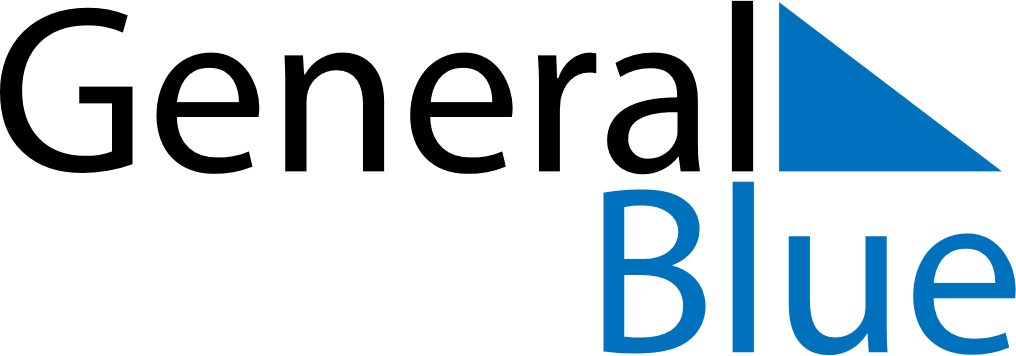 October 2024October 2024October 2024October 2024October 2024October 2024Myrtleford, Victoria, AustraliaMyrtleford, Victoria, AustraliaMyrtleford, Victoria, AustraliaMyrtleford, Victoria, AustraliaMyrtleford, Victoria, AustraliaMyrtleford, Victoria, AustraliaSunday Monday Tuesday Wednesday Thursday Friday Saturday 1 2 3 4 5 Sunrise: 5:48 AM Sunset: 6:16 PM Daylight: 12 hours and 27 minutes. Sunrise: 5:47 AM Sunset: 6:17 PM Daylight: 12 hours and 30 minutes. Sunrise: 5:45 AM Sunset: 6:18 PM Daylight: 12 hours and 32 minutes. Sunrise: 5:44 AM Sunset: 6:19 PM Daylight: 12 hours and 34 minutes. Sunrise: 5:42 AM Sunset: 6:20 PM Daylight: 12 hours and 37 minutes. 6 7 8 9 10 11 12 Sunrise: 6:41 AM Sunset: 7:20 PM Daylight: 12 hours and 39 minutes. Sunrise: 6:40 AM Sunset: 7:21 PM Daylight: 12 hours and 41 minutes. Sunrise: 6:38 AM Sunset: 7:22 PM Daylight: 12 hours and 44 minutes. Sunrise: 6:37 AM Sunset: 7:23 PM Daylight: 12 hours and 46 minutes. Sunrise: 6:35 AM Sunset: 7:24 PM Daylight: 12 hours and 48 minutes. Sunrise: 6:34 AM Sunset: 7:25 PM Daylight: 12 hours and 50 minutes. Sunrise: 6:32 AM Sunset: 7:26 PM Daylight: 12 hours and 53 minutes. 13 14 15 16 17 18 19 Sunrise: 6:31 AM Sunset: 7:27 PM Daylight: 12 hours and 55 minutes. Sunrise: 6:30 AM Sunset: 7:27 PM Daylight: 12 hours and 57 minutes. Sunrise: 6:28 AM Sunset: 7:28 PM Daylight: 13 hours and 0 minutes. Sunrise: 6:27 AM Sunset: 7:29 PM Daylight: 13 hours and 2 minutes. Sunrise: 6:26 AM Sunset: 7:30 PM Daylight: 13 hours and 4 minutes. Sunrise: 6:24 AM Sunset: 7:31 PM Daylight: 13 hours and 6 minutes. Sunrise: 6:23 AM Sunset: 7:32 PM Daylight: 13 hours and 9 minutes. 20 21 22 23 24 25 26 Sunrise: 6:22 AM Sunset: 7:33 PM Daylight: 13 hours and 11 minutes. Sunrise: 6:20 AM Sunset: 7:34 PM Daylight: 13 hours and 13 minutes. Sunrise: 6:19 AM Sunset: 7:35 PM Daylight: 13 hours and 15 minutes. Sunrise: 6:18 AM Sunset: 7:36 PM Daylight: 13 hours and 17 minutes. Sunrise: 6:17 AM Sunset: 7:37 PM Daylight: 13 hours and 20 minutes. Sunrise: 6:15 AM Sunset: 7:38 PM Daylight: 13 hours and 22 minutes. Sunrise: 6:14 AM Sunset: 7:39 PM Daylight: 13 hours and 24 minutes. 27 28 29 30 31 Sunrise: 6:13 AM Sunset: 7:40 PM Daylight: 13 hours and 26 minutes. Sunrise: 6:12 AM Sunset: 7:41 PM Daylight: 13 hours and 28 minutes. Sunrise: 6:11 AM Sunset: 7:42 PM Daylight: 13 hours and 30 minutes. Sunrise: 6:10 AM Sunset: 7:43 PM Daylight: 13 hours and 33 minutes. Sunrise: 6:09 AM Sunset: 7:44 PM Daylight: 13 hours and 35 minutes. 